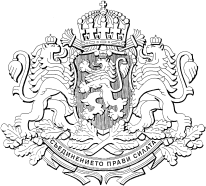 Република  българияОБЛАСТEН УПРАВИТЕЛ НА ОБЛАСТ ВЕЛИКО ТЪРНОВО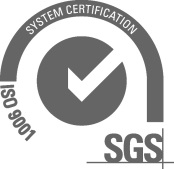 ЗАПОВЕД№ ОКД-15-02-2В. Търново, 11.10.2022 г.На основание чл. 32, ал. 1 и чл. 31, ал. 1, т.1, т. 6 и т. 8 от Закона за администрацията и чл. 7, ал. 1, т. 1 от Устройствения правилник на областните администрации, във връзка с чл. 9 на Закона за насърчаване на заетостта и Решение на Областния съвет за развитие на област Велико Търново от 03.04.2002 г., и с оглед  настъпили промени в състава на Областна администрация Велико ТърновоО П Р Е Д Е Л Я МСЪСТАВ НА ПОСТОЯННА КОМИСИЯ ПО ЗАЕТОСТКЪМ ОБЛАСТЕН СЪВЕТ ЗА РАЗВИТИЕ НА ОБЛАСТ  ВЕЛИКО ТЪРНОВОПРЕДСЕДАТЕЛ: ПЕТЯ РАЙКОВА – ЗАМЕСТНИК ОБЛАСТЕН УПРАВИТЕЛ;СЕКРЕТАР: МОНИКА ПЕТКОВА – главен експерт, дирекция “Административен контрол, регионално развитие и държавна собственост”.ЧЛЕНОВЕ:  ПРЕДСТАВИТЕЛИ НА:1. Община Велико Търново				2. Община Горна Оряховица				3. Община Елена						4. Община Лясковец					5. Община Златарица					6. Община Павликени					 7. Община Полски Тръмбеш				8. Община Свищов					9. Община Стражица					10. Община Сухиндол			11. Дирекция “Регионална служба  по заетостта” - Ловеч 		12. Дирекция “Бюро по труда” В. Търново	13. Дирекция “Бюро по труда” Г. Оряховица		14. Дирекция “Бюро по труда” Свищов			15. Дирекция “Бюро по труда” Павликени		16. Регионална  дирекция “Социално подпомагане”			17. Дирекция “Инспекция по труда” 		18. Отдел „Статистически изследвания Велико Търново“			19. Държавен фонд “Земеделие”				20. Регионален съвет на КНСБ 			21. Регионален съвет „Подкрепа”		22. Регионална занаятчийска камара			 23. Стопанска камара		24. Търговско- промишлена палата		 25. Български съюз на частните предприемачи “Възраждане” -                   Регионална организация В. Търново			26. Съюз на хлебопроизводителите и сладкарите27. Областен обществен съвет за интеграция на хората с уврежданияПостоянната комисия па заетост към Областния съвет за развитие подпомага Областния управител при определяне, организиране и контролиране провеждането на държавната  политика  по заетостта и обучението за придобиване  на професионална квалификация на регионално равнище.Организацията на дейността на Постоянната комисия по заетост се осъществява по реда на утвърден Правилник за устройството и  дейността  на Постоянната комисия по заетост към Областния съвет за развитие на Област  Велико  Търново. 	Настоящата  заповед  отменя Заповед № ОКД-15-02-1/31.01.2022 г. на Областен Управител на област Велико Търново.	Копие от заповедта да се връчи за сведение и изпълнение на заинтересованите лица.ГЕОРГИ ГУГУЧКОВ/П/Областен управител на област Велико Търново